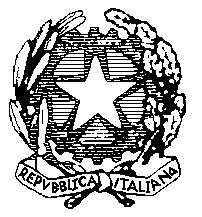 ISTITUTO MAGISTRALE “MARIA IMMACOLATA”PIAZZA EUROPA, 37-71013 S. GIOVANNI ROTONDOTel.0882/456019-Fax 0882/451689Cod. mecc: FGPM05000Q – Cod. Fisc. 83002000715E-mail: fgpm05000q@istruzione.it -  fgpm05000q @pec.istruzione.itSito Internet: www.magistrale-immacolata.it---- o O o ---Circ. n. 122  Prot.  3093-C/1                                                                                          San Giovanni Rotondo, 01/07/2015                                                                     AI DOCENTI                                                                  AGLI ALLIEVI                                                                     AI GENITORI                                                       e p.c.   Al  D.S.G.A.OGGETTO: Calendario prove di recuperoSi comunica il calendario delle prove scritte ed orali, nonché quello degli scrutini,  per gli allievi con sospensione di giudizio.CALENDARIO PROVE SCRITTE ED ORALI Gli allievi con sospensione di giudizio saranno sottoposti a verifiche in base al seguente calendario:LUNEDI'  24  AGOSTOh 8,30-11,30    scritto di  ITALIANO   10,30-11,30  test di SCIENZE NATURALI   11,30-12,30  test di FISICA   16,00-18,00  scritto di INGLESE    16,00-17,00  prova di DISEGNO GRAFICOMARTEDI’  25 AGOSTO  h  8,30-10,30   scritto di LATINO     8,30-10,30  scritto di FRANCESE     11,00-12,00  test di SCIENZE UMANE     16,00-17,00  scritto di MATEMATICA MERCOLEDI' 26 AGOSTO: PROVE ORALIh 8,30      1ªA Sc.Um.                        h 11,30:  4ªA Sc.Um.                1ªA Ec.Soc.                                        3ªA Sc.Appl.                  2ªA Sc.Appl.                                      4ªB Scient.                     3ªA Scient.                                         1ªB Sc.Appl.h 9,30:    3ªA Ec.Soc.                        h 12,30:   2ªA Scient.                1ªA Lg.                                               3ªB Scient.                1ªA Scient.                                         4ªA Scient.                4ªA Sc.Appl.                                      3ªB Sc.Appl.                             h 10,30:  4ªA Ec.Soc.                1ªA Sc.Appl.                2ªA Sc.Um.                4ªA Lg.  N.B.: TUTTE LE PROVE SI SVOLGERANNO PRESSO  IN VIA REGINA ELENACALENDARIO SCRUTINI  I Consigli di Classe, nella composizione dell’anno scolastico 2014-2015, si riuniranno presso la sede centrale il 27 e il 28 agosto 2015,  in  base al seguente calendario, per effettuare  la valutazione conclusiva degli allievi con sospensione di giudizio.                     GIOVEDI' 27 AGOSTO            VENERDI' 28 AGOSTOh 8,00-8,30          1ªA Scient.                                     1ªA Lg.                             h 8,30-9,00          2ªA Scient.                                     4ªA Lg.                       h 9,00-9,30          3ªA Scient.                                     1ªA Ec.Soc.                         h 9,30-10,00        4ªA Scient.                                     3ªA Ec.Soc.                        h 10,00-10,30      1ªA Sc.Appl.                                  4ªA EC.Soc.                                h 10,30-11,00      2ªA Sc.Appl.                                  1ªA Sc.Um.                              h 11,00-11,30      3ªA Sc.Appl.                                  2ªA Sc.Um.                                  h 11,30-12,00      4ªA Sc.Appl.                                  4ªA Sc.Um.                            h 12,00-12,30      1ªB Sc.Appl.                                  3ªB Scient.                              h 12,30-13,00      3ªB Sc.Appl.                                  4ªB Scient.                                                                                                                                                                                             Il Dirigente Scolastico                                                                                                                             Prof. Pasquale Palmisano